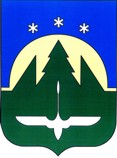 Муниципальное образованиеХанты-Мансийского автономного округа – Югрыгородской округ город Ханты-МансийскПРЕДСЕДАТЕЛЬ ДУМЫ ГОРОДА ХАНТЫ-МАНСИЙСКАПОСТАНОВЛЕНИЕот 29 декабря 2016 года                 	                              	                                            №4Ханты-МансийскО внеочередном заседанииДумы города Ханты-Мансийскашестого созыва1.Провести     внеочередное     заседание  Думы   города    Ханты-Мансийска  шестого  созыва 30 декабря 2016 года в 1500 час.2.Включить в проект повестки дня очередного заседания Думы города Ханты-Мансийска следующие вопросы:2.1.О внесении   изменений   в   Решение   Думы  города   Ханты-Мансийскаот 18 декабря 2015 года № 763-V РД «О бюджете города Ханты-Мансийска                 на 2016 год».Вносит Администрация города Ханты-Мансийска.2.2.Разное.Председатель Думы          города Ханты-Мансийска			                                К.Л. Пенчуков